Australian Capital TerritoryGaming Machine Approval 2018 (No 20)Notifiable instrument NI2018–667made under the Gaming Machine Act 2004, section 69 (Approval of gaming machines and peripheral equipment)1	Name of instrumentThis instrument is the Gaming Machine Approval 2018 (No 20).2	Commencement This instrument commences the day after the date of notification.ApprovalI approve the gaming machine(s) described in the attached Schedule to this instrument.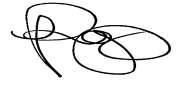 Dale PeggDelegateACT Gambling and Racing Commission1 November 2018 For further information please contact the approved supplier.Ainsworth Game Technology Limited Ainsworth Game Technology Limited Subject: New Multi-Game Gaming Machine GameSubject: New Multi-Game Gaming Machine GameGame NameRedbeard’s RichesSpecification Number44.DG047Application Reference Number44-A1218/S01Ainsworth Game Technology Limited Ainsworth Game Technology Limited Subject: New Multi-Game Gaming Machine GameSubject: New Multi-Game Gaming Machine GameGame NameRedbeard’s RichesSpecification Number44.DG048Application Reference Number44-A1218/S01Aristocrat Technologies Australia Pty LtdAristocrat Technologies Australia Pty LtdSubject: Regression Tested GamesSubject: Regression Tested GamesDevice Details 1Gen 8 BASE Software (System Software, Linux OS, BIOS)Device Details 2Gen7 BASE Software (System Software, Linux OS, BIOS)Program ID50702003Previously approved games regression tested with Device Details 1 software:Previously approved games regression tested with Device Details 1 software:Player’s Choice Emerald Edition 1.DG019Player’s Choice Emerald Edition 1.DG019Player’s Choice Emerald Edition 1.DG020Player’s Choice Emerald Edition 1.DG020Player’s Choice Emerald Edition 1.DG021Player’s Choice Emerald Edition 1.DG021Player’s Choice Emerald Edition VIP 1.DG025Player’s Choice Emerald Edition VIP 1.DG025Player’s Choice Emerald Edition VIP 1.DG026Player’s Choice Emerald Edition VIP 1.DG026Player’s Choice Emerald Edition VIP 1.DG027Player’s Choice Emerald Edition VIP 1.DG027Player’s Choice Ultra Jackpots 1.DG029Player’s Choice Ultra Jackpots 1.DG029Player’s Choice Ultra Jackpots 1.DG030Player’s Choice Ultra Jackpots 1.DG030Previously approved games regression tested with Device Details 2 software:Previously approved games regression tested with Device Details 2 software:Player’s Choice Ultra Jackpots 1.DG029Player’s Choice Ultra Jackpots 1.DG029Player’s Choice Ultra Jackpots 1.DG030Player’s Choice Ultra Jackpots 1.DG030Application Reference Number01-A1759/S01IGT (Australia) Pty LtdIGT (Australia) Pty LtdSubject: New Gaming Machine GameSubject: New Gaming Machine GameGame NameMultistar Big 3GSpecification Number18.CG001Application Reference Number18-A5768/S01IGT (Australia) Pty LtdIGT (Australia) Pty LtdSubject: Regression Tested GameSubject: Regression Tested GameDevice Name Supporting Software (Platform)Platform IDPLATFORM_0000024.vhdThe below game has regression tested and approved to operate with the above updated supporting software:The below game has regression tested and approved to operate with the above updated supporting software:Multistar Big 3G 18.CG001Multistar Big 3G 18.CG001Application Reference Number18-A5779/S01IGT (Australia) Pty LtdIGT (Australia) Pty LtdSubject: Regression Tested GameSubject: Regression Tested GameDevice Name Supporting Software (Platform, OS, BIOS)Platform IDUP010305The below game has regression tested and approved to operate with the above updated supporting software:The below game has regression tested and approved to operate with the above updated supporting software:Multistar Big 3G 18.CG001Multistar Big 3G 18.CG001Application Reference Number18-A5783/S01IGT (Australia) Pty LtdIGT (Australia) Pty LtdSubject: Regression Tested GameSubject: Regression Tested GameDevice Name Supporting Software (Platform)Platform IDPLATFORM_0000024.vhdThe below game has regression tested and approved to operate with the above updated supporting software:The below game has regression tested and approved to operate with the above updated supporting software:Hyper Hits Rhino Riches 18.DG055Hyper Hits Rhino Riches 18.DG055Application Reference Number18-A5774/S01IGT (Australia) Pty LtdIGT (Australia) Pty LtdSubject: Updated Supporting Software and Regression Tested GamesSubject: Updated Supporting Software and Regression Tested GamesDevice Name Supporting Software (Platform, OS, BIOS)Platform IDUP010305The below game has regression tested and approved to operate with the above updated supporting software:The below game has regression tested and approved to operate with the above updated supporting software:Fortune Gong Guardians Treasure 18.HDG15Fortune Gong Guardians Treasure 18.HDG15Fortune Gong Guardians Treasure Dual 18.HDG18Fortune Gong Guardians Treasure Dual 18.HDG18Hyper Hits Lotus Princess 18.DG034Hyper Hits Lotus Princess 18.DG034Hyper Hits Rhino Riches 18.DG055Hyper Hits Rhino Riches 18.DG055Application Reference Number18-A5772/S01IGT (Australia) Pty LtdIGT (Australia) Pty LtdSubject: Regression Tested GamesSubject: Regression Tested GamesDevice Name Supporting Software (Platform, OS, BIOS)Platform IDUP010305List of previously approved games regression tested with the above updated supporting software:List of previously approved games regression tested with the above updated supporting software:Pharaohs Gold 18.A0609Pharaohs Gold 18.A0609Dragon Sphere 18.A0610Dragon Sphere 18.A0610Multistar Dazzling Diamonds 18.DG031Multistar Dazzling Diamonds 18.DG031Wild Fury Dual 18.DG046Wild Fury Dual 18.DG046Fortune Fury Dual 18.DG045Fortune Fury Dual 18.DG045Golden Fury Dual 18.DG052Golden Fury Dual 18.DG052Fortune Gong Dragon Dynasty Dual 18.HDG17Fortune Gong Dragon Dynasty Dual 18.HDG17Fortune Gong Phoenix Rising Dual 18.HDG19Fortune Gong Phoenix Rising Dual 18.HDG19Fortune Gong Dragon Dynasty Dual 18.DG048Fortune Gong Dragon Dynasty Dual 18.DG048Fortune Gong Phoenix Rising Dual 18.DG054Fortune Gong Phoenix Rising Dual 18.DG054Application Reference Number18-A5775/S01